.(Start on vocals)(Walk, walk, walk, kick, back, step back turning ¼ left, step forward turning ¼ left, brush)(K-step)(Grapevine right, touch, grapevine left turning ¼ turn left, right brush forward)(Mambo-step, pause, coaster-step, brush)BEGIN AGAINContact: nlgifford@yahoo.comHe Put It There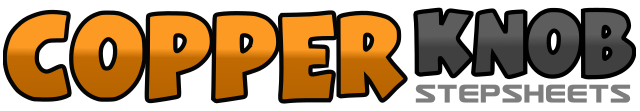 .......Count:32Wall:4Level:Beginner.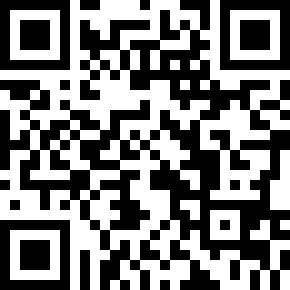 Choreographer:Norman Gifford (USA) - June 2017Norman Gifford (USA) - June 2017Norman Gifford (USA) - June 2017Norman Gifford (USA) - June 2017Norman Gifford (USA) - June 2017.Music:He Put It There - Scooter LeeHe Put It There - Scooter LeeHe Put It There - Scooter LeeHe Put It There - Scooter LeeHe Put It There - Scooter Lee........1-4Right step forward; left step forward; right step forward; left kick5-6Left step back; right step back turning ¼ left  [9:00]7-8Left step forward turning ¼ left; right brush diagonal  [6:00]1-4Right step forward diagonal; left touch together; left replace home; right touch together5-8Right left step back diagonal; left touch together; left replace home; right touch together1-4Right step side; left behind; right step side; left touch together5-8Left step side; right behind; left step side turning ¼ left; right brush forward  [3:00]1-4Right rock forward; left replace, right together; pause5-8Left step back; right togther; left step forward; right brush forward